    PALM SPRINGS UNIFIED SCHOOL DISTRICT - HEALTH SERVICES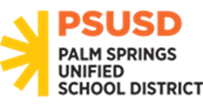 150 District Center Drive, Palm Springs, California 92264 ●  (760) 883-2703   FAX (760) 325-8730AUTHORIZATION FOR MEDICATION ADMINISTRATION AT SCHOOL**PHYSICIAN USE ONLY**													            Page 1 of 2	PLEASE COMPLETE BOTH SIDES                                                                                              Revised 2/13Parent Request-PARENT COMPLETES THIS PAGEFor Assistance with Medication at SchoolResponsibility of the Parent or GuardianParents/guardians shall be encouraged to cooperate with the physician to develop a schedule so the necessity for taking medications at school will be minimized or eliminated.Parents/guardians will assume full responsibility for the supply and transportation of all medications.Parents/guardians may administer medication to their child on a scheduled basis arranged with the school.  Students are not permitted to carry prescribed or over-the-counter medication on school campus.Parents/guardians may pick up unused medications from the school office during and at the close of the school year.  Medication remaining after the last day will be discarded.Each medication is to be in a separate pharmacy container prescribed for the student by a California licensed health care provider.Each over-the-counter medication is to be in its original sealed container and prescribed for the student by a California licensed health care provider.The parent or guardian must complete this page before any medication (prescription or over-the-counter) can be given, or taken, at school.  This form must be renewed at the beginning of each school year or with any change in medication.Student Name:  ____________________________________________     Date of Birth:  _________________________Parent Request for School Assistance with MedicationStudent Contract – Inhalers and Epinephrine Auto Injectors OnlyI agree to keep my medication in a safe and secure place, such as on my person, at all times.  I agree I will NEVER share my medication with another student.  If I am using my inhaler more than once a day or if I am not feeling better after using my inhaler, I will come to the health office.Student Signature:  _________________________ Print Name: ___________________________ Date:  ______________PLEASE COMPLETE BOTH SIDES                                                                                              								              Page 2 of 2Revised 2/13Name of Student                                                                                             Date of Birth                           Grade       School         DateCalifornia Education  Code 49423 provides that any pupil who is required to take, during the regular school day, medication prescribed for him/her by a physician, may be assisted by the school nurse or other designated personnel if the school district receives (1) a written statement from such physician detailing the method, amount, and time schedules by which such medication is to be taken and (2) a written statement from the parent/guardian of the pupil indicating the desire that the school district assist the pupil in the matter set forth in the physician’s statement.*California Education Code 49423 (c) A pupil may be subject to disciplinary action pursuant to Section 48900 if that pupil uses an inhaler or auto-injectable epinephrine in a manner other than as prescribed.All medication orders will be automatically discontinued at the end of the school year after summer school.  New orders are required each school year.1. Medication: ____________________________ Dose: _________________ Reason/Diagnosis: _________________Route:   □ Oral     □Inhale    □Nasal     □Topical    □ Intramuscular    □Other _________________    Medication Start Date: _______________ Stop Date: __________________□ If DAILY, Time (s) to be given: _____________________________□ If AS NEEDED (prn), Frequency:  □ Every 4 to 6 hrs.  □ Every 6 to 8 hrs.  □ Other _______________________FOR INHALER or EPINEPHRINE AUTO-INJECTORS ONLY. □ Self- Carry - Student demonstrates competence. ● (NOT recommended in elementary school)□ Stored in the Health OfficeOther instructions or precautions-possible reactions:  _________________________________________________________________________________________________________________________________________________________2. Medication: ____________________________ Dose: _________________ Reason/Diagnosis: _________________Route:   □ Oral     □Inhale    □Nasal     □Topical    □ Intramuscular    □Other _________________  Medication Start Date: _______________ Stop Date: _____________________□ If DAILY, Time (s) to be given: _____________________________□ If AS NEEDED (prn), Frequency:  □ Every 4 to 6 hrs.  □ Every 6 to 8 hrs.  □ Other _______________________FOR INHALER or EPINEPHRINE AUTO-INJECTORS ONLY□ Self- Carry - Student demonstrates competence. ● (NOT recommended in elementary school)□ Stored in the Health OfficeOther instructions or precautions-possible reactions:  ______________________________________________________ _________________________________________________________________________________________________Physician Signature: __________________________________________________  Date:  _________________________________________Print Physician Name:  ________________________________________________  Phone: ________________________________________Address:  ___________________________________________________________  Fax Number:____________________________________City:  _______________________________________________________________  Zip:  ___________________________________________I understand that school district regulations require student medication to be maintained in a secure place, under the direction of an adult employee of the school district, and not carried on the person of a student (with the exception of inhalers and epinephrine auto-injectors accompanied by appropriate physician instructions).All medication orders will be automatically discontinued at the end of the school year-summer school. New orders are required each school year.__________________________________________________________________________________________________A. For MEDICATIONS KEPT IN THE SCHOOL HEALTH OFFICE only: I hereby request that the staff of my child’s school assist in giving medication to my child during school hours as stated in the physician instructions. I also give permission to contact the physician for consultation and exchange of information as needed.Signature of parent                                                          Date:                                     Phone   or guardian: ____________________________             _________________            Number: ______________________B. For INHALERS/EPINEPHRINE AUTO-INJECTORS SELF CARRY only:  I hereby request that my student carry and self-administer his/her inhaler or auto-injector. I understand that if my student does not follow the rules and responsibilities of carrying his/her medication, he/she will lose the privilege of carrying such medication*.  I also give permission to contact the physician for consultation and exchange of information as needed.Signature of Parent                                                           Date:                                     Phone   or Guardian: ____________________________             _________________            Number: _____________________